Сервисы и платформы для проведения видеоконференций для использования в образовательном процессе. 
Сравнение бесплатных пакетов.https://zoom.us/ru-ru/resources.html 
Zoom - это широко известный полный пакет видеоконференций, предназначенный для пользователей уровня предприятия, с привлекательной бесплатной опцией. Пользователи с бесплатной учетной записью могут проводить видеоконференции до 100 участников, но конференции с 3 участниками и более ограничены 40 минутами. 

https://meet.jit.si/ 
Jitsi - это 100% бесплатный проект с открытым исходным кодом. Следует отметить теоретически «неограниченное» количество участников сервиса. Сервис поддерживает аудио-звонки участников в телефонной и автономной версиях. Также сервис поддерживает совместное использование экрана и имеет мобильные приложения для iPhone и Android
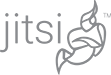 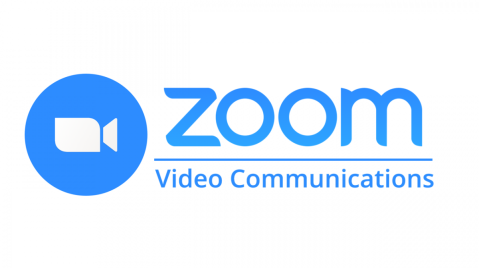 https://meet.google.com/
Google Meet. Бесплатная версия позволяет создавать видеоконференции до 100 участников, длительностью до 60 минут. Доступны различные варианты раскладки окон, в т.ч. демонстрация экрана, редактирование документов, мобильная версия, организация через Google Календарь. Кроме того, Гугл акцентирует внимание на безопасности своего сервиса. А для участия в видеоконференции нужно авторизоваться через гугл-аккаунт.
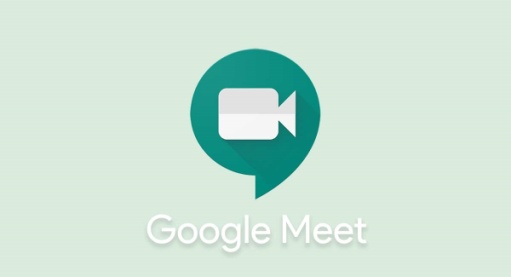 https://telemost.yandex.ru/
Яндекс.Телемост — сервис видеозвонков, к которым можно присоединиться без регистрации. Чтобы создавать видеовстречу, нужен аккаунт на Яндексе. Для участия в видеовстрече регистрация не нужна, достаточно перейти по присланной ссылке; В групповом звонке могут участвовать до 35 пользователей одновременно; Продолжительность звонков не ограничена; Сервис работает в «Яндекс.Браузере» и «Google Chrome», а также в приложениях «Яндекс.Диск» и «Яндекс.Почта».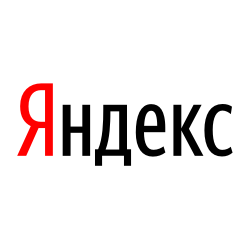 https://www.skype.com/ru/
Skype - Приложение VoIP. «Уроки по скайпу» - одно из самых популярных предложений у репетиторов.. Он подходит для видеоконференций для небольших групп до 50 человек бесплатно. Включает полезную облачную функцию записи звонков, которую может вызвать любой участник звонка. Позволяет пользователям сохранять и делиться записью на срок до 30 дней. 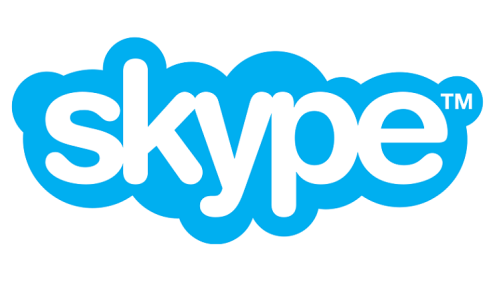 https://talky.io/
Talky рассчитан на максимум 6 участников, позволяет демонстрировать экран, настраивать название комнаты и прерывать участие в конференции, не покидая при этом комнату. Расстраивает только отсутствие текстового чата. Ну и, конечно же, можно использовать бесплатные версии и бесплатный пробный период от перечисленных в основном списке приложений.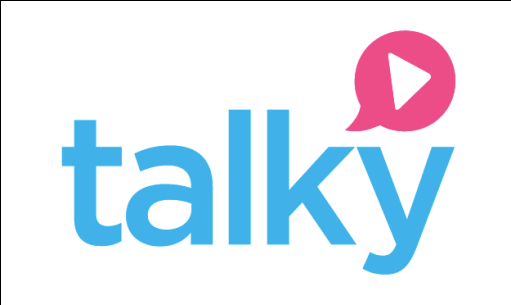 https://trueconf.ru/
TrueConf отечественная ВКС-система. Функции совместной работы, такие как управление удаленным рабочим столом, полезны для тех, кто работает в поддержке, и кому может понадобиться возможность удаленно помочь клиенту решить проблему. Также можно подключаться с мобильных устройств на iOS и Android.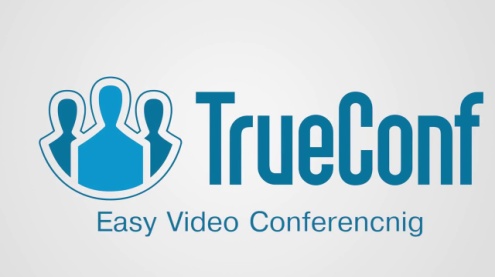 https://proficonf.com/ru/ 
Proficonf. Эта платформа доступна с любого мобильного устройства через веб-браузер. Бесплатный тариф Proficonf обладает рядом коммуникативных преимуществ:центр демонстрации контента, до 25 участников в конференции,демонстрация экрана, неограниченная длительность конференции, не требует ни загрузки, ни установки.
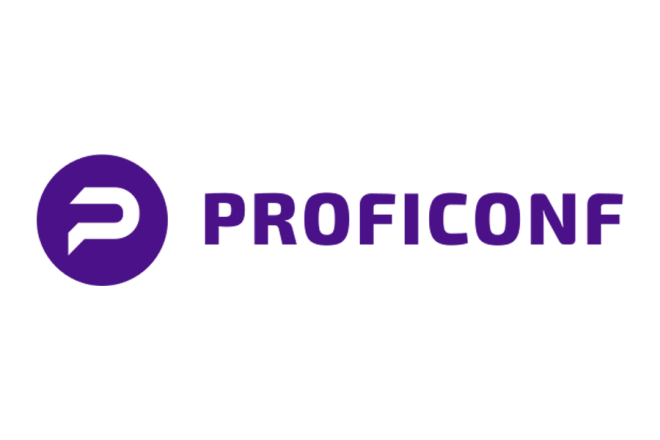 https://www.videomost.com/
VideoMost  – программный продукт российской компании SPIRIT для проведения многоточечных видеоконференций на ПК, Mac, планшетах и смартфонах для корпоративных клиентов. VideoMost разработан на базе собственных голосовых и видео движков SPIRIT. Функциональность продукта включает мобильный мессенджер, средства совместной работы с документами, whiteboard, возможность проведения голосований, и др.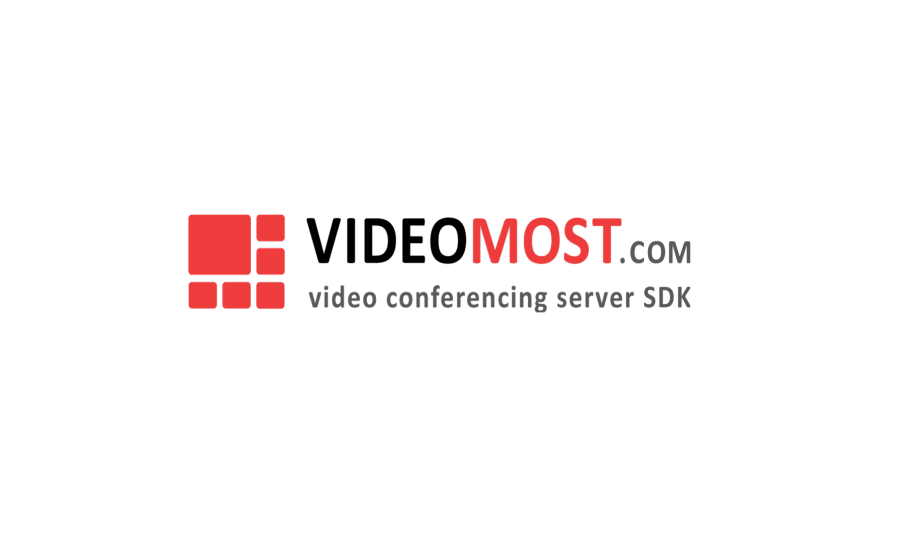 Сравнение бесплатных продуктовСервисы для видеоконференцийZoomGoogle Meet (при наличии Gsuite)JitsiYandex телемостSkypeTalkyTrueConfProfiConfMindVideoMostКол-во участников100100без ограничений352561025без ограничений100Ограничение времени соединения (мин)40 (если 1 участник, то нет)60 (до 30.09 нет)без ограниченийбез ограниченийбез ограничений60без ограниченийбез ограниченийбез ограничений45Присоединение незарегистрированных пользователейдаgoogle аккаунтдаяндекс аккаунтmicrosoft аккаунтдададададаНаличие запланированных сессийдада (через google календарь)да------даДемонстрация рабочего столададададададададададаДемонстрация презентациида-дада--дадададаВозможность виртуально поднять руку--да-----да-Работа на  ПК в браузере-дадада-дададададаРабота на ПК через отдельную программуда--дада-да--даРабота на мобильных устройствах через браузер-----да-дададаРабота на мобильных устройствах через отдельную программудадададада-да--да